Lesson 12 Practice ProblemsMatch the directed line segment with the image of Polygon  being transformed to Polygon  by translation by that directed line segment.Translation 1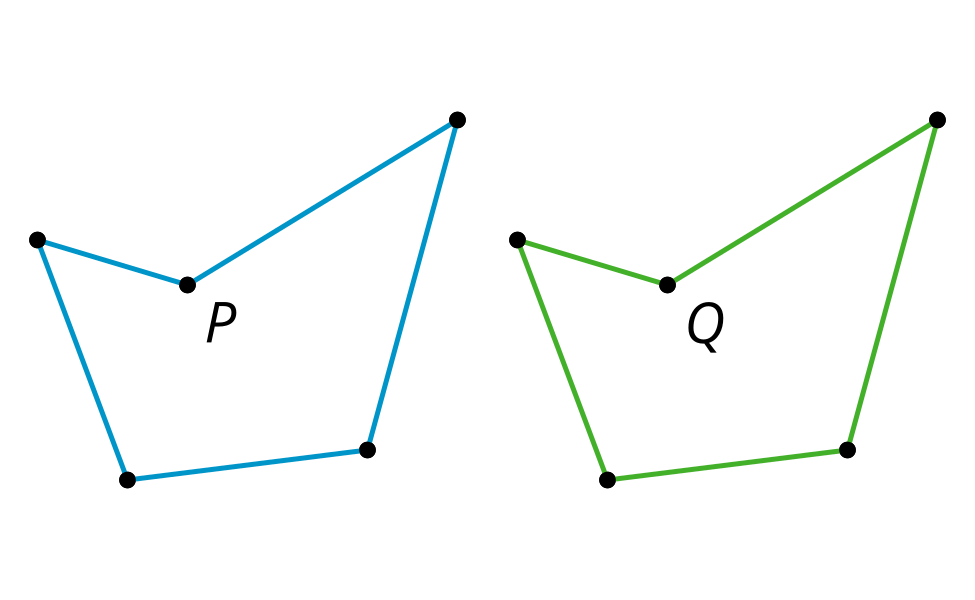 Translation 2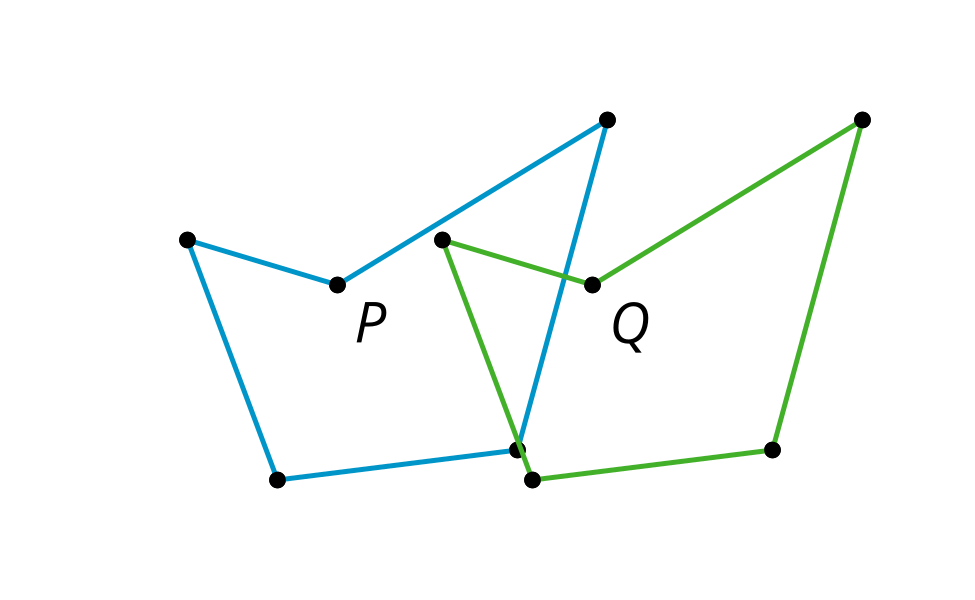 Translation 3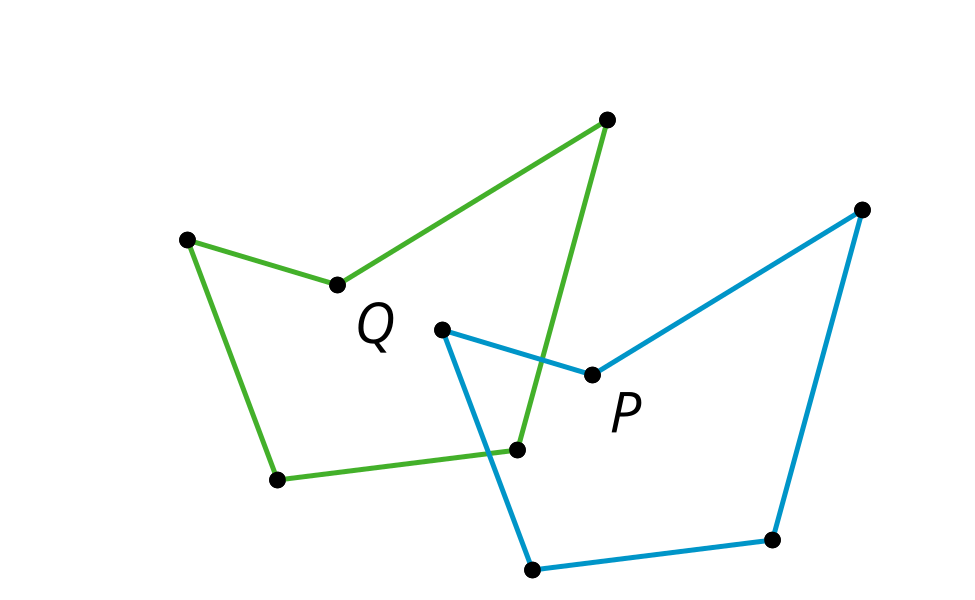 Translation 4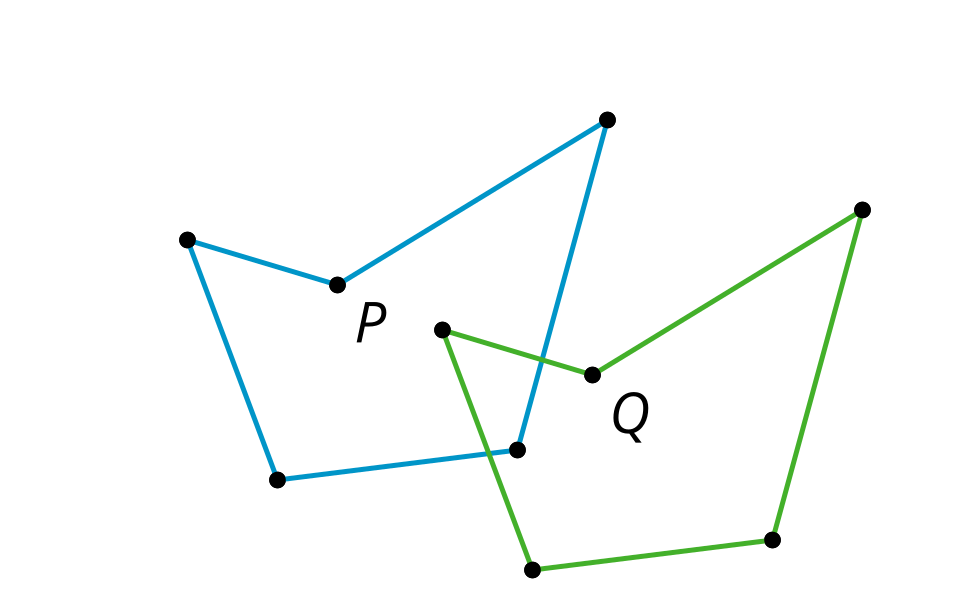 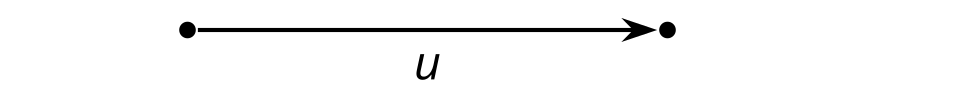 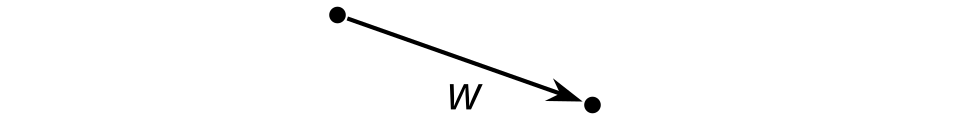 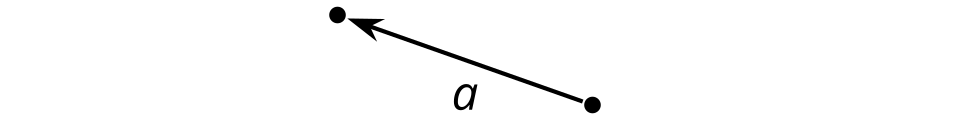 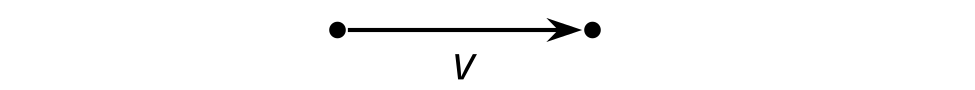 Translation 1Translation 2Translation 3Translation 4Draw the image of quadrilateral  when translated by the directed line segment . Label the image of  as , the image of  as , the image of  as  and the image of  as .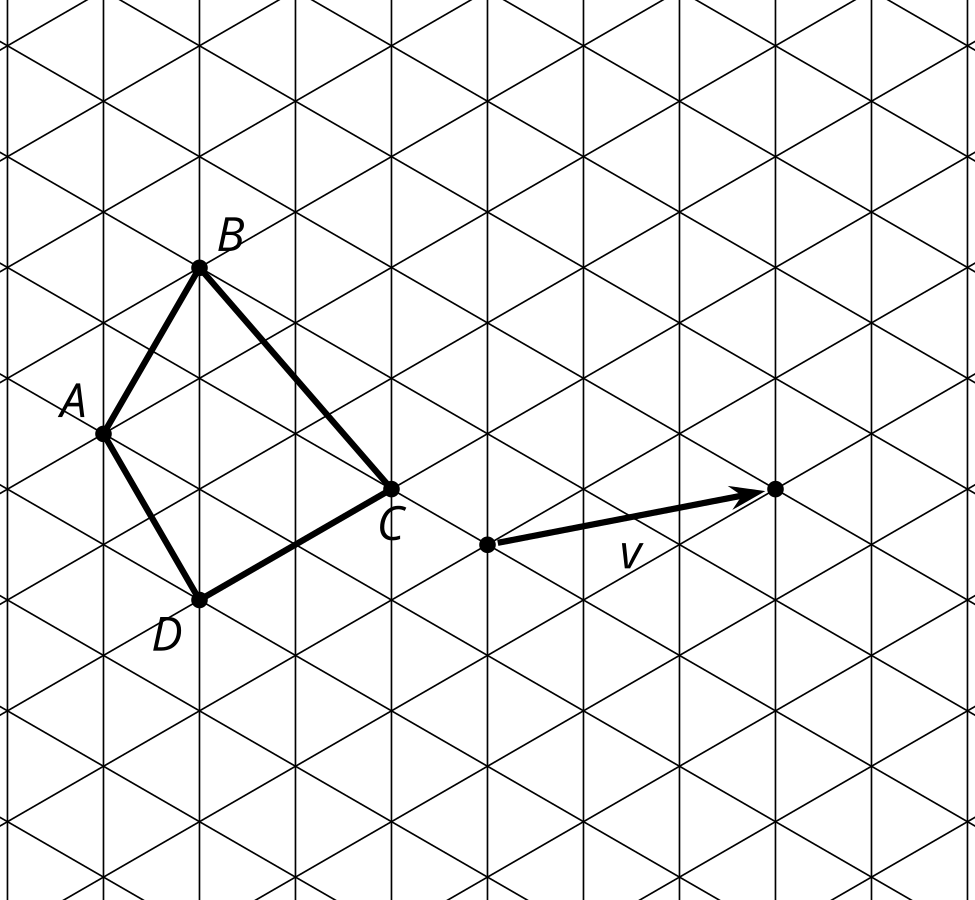 Which statement is true about a translation?A translation takes a line to a parallel line or itself.A translation takes a line to a perpendicular line.A translation requires a center of translation.A translation requires a line of translation.Select all the points that stay in the same location after being reflected across line . 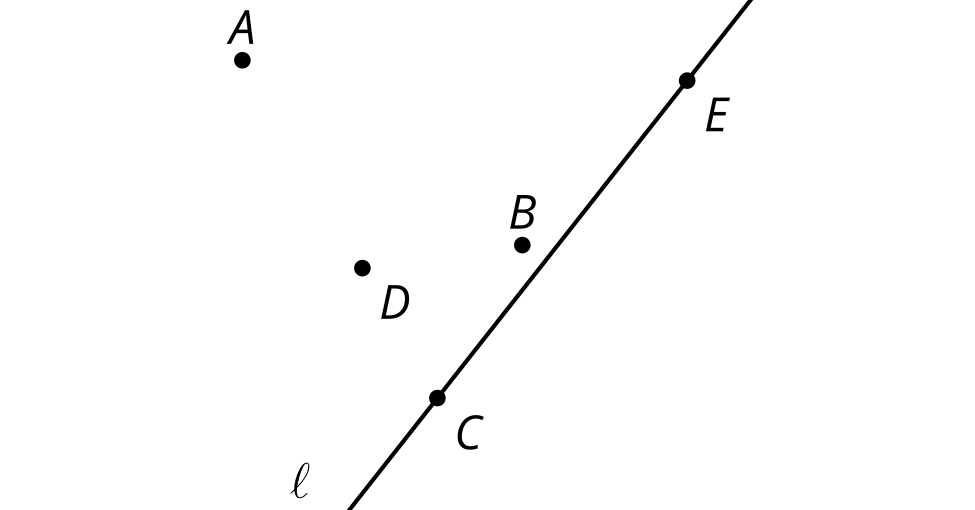 ABCDE(From Unit 1, Lesson 11.)Lines  and  are perpendicular. A point  has this property: rotating  180 degrees using center  has the same effect as reflecting  over line . 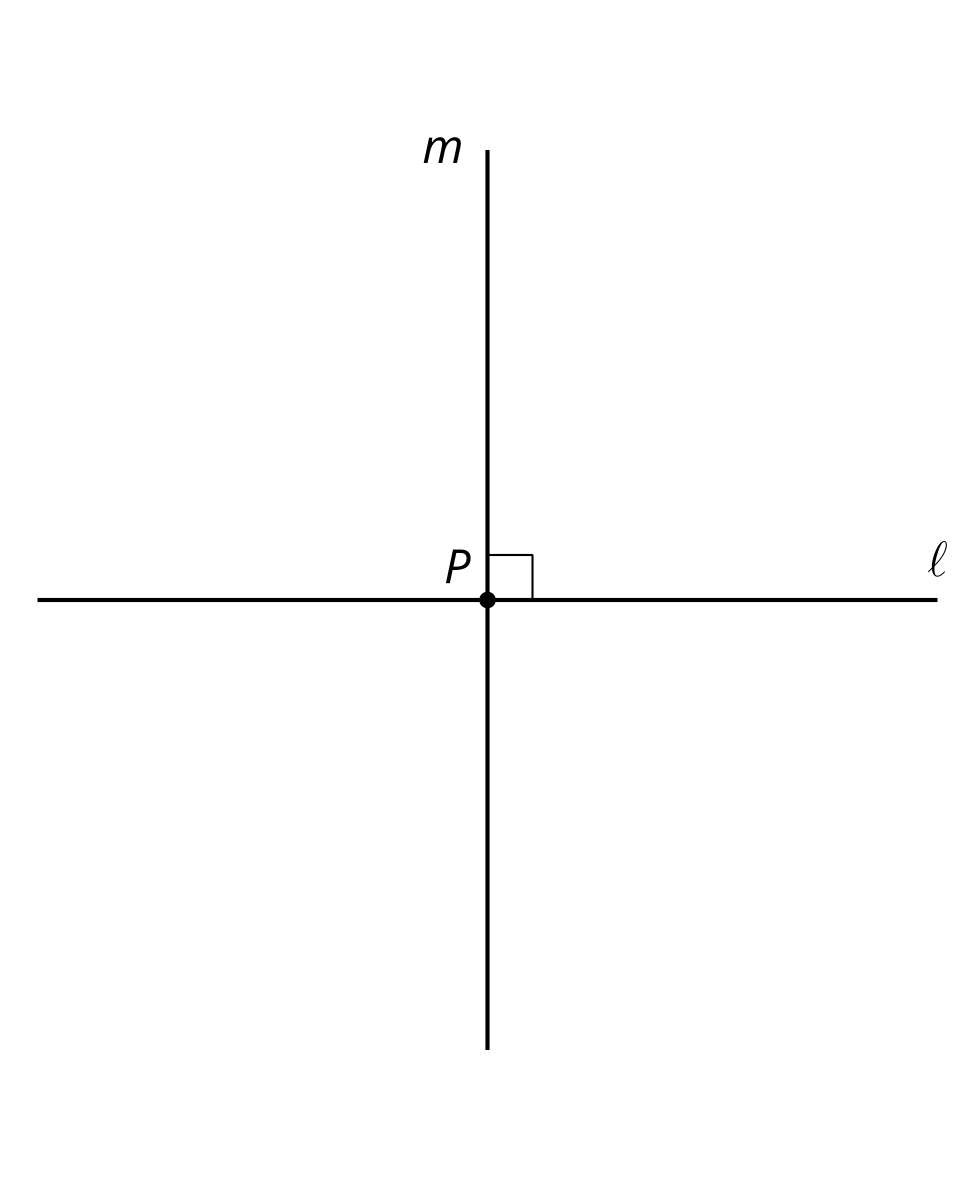 Give two possible locations of .Do all points in the plane have this property?(From Unit 1, Lesson 11.)There is a sequence of rigid transformations that takes  to ,  to , and  to . The same sequence takes  to . Draw and label :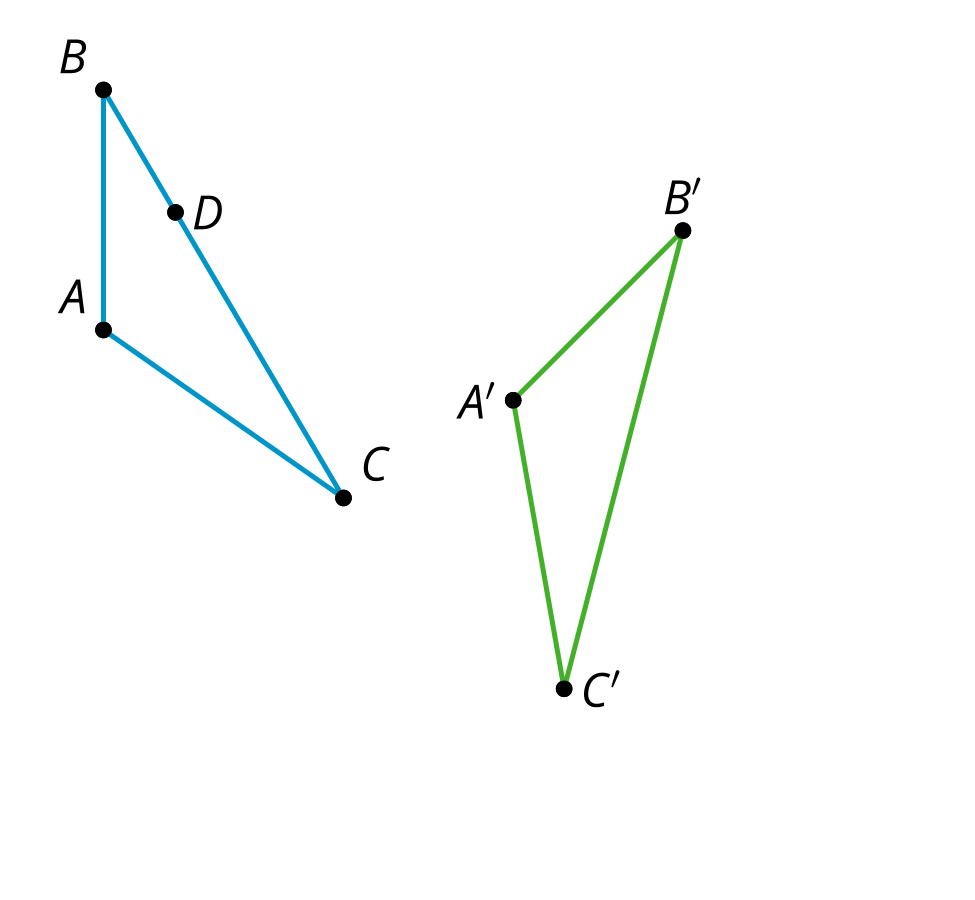 (From Unit 1, Lesson 10.)Two distinct lines,  and , are each perpendicular to the same line . What is the measure of the angle where line  meets line ?What is the measure of the angle where line  meets line ?(From Unit 1, Lesson 6.)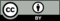 © CC BY 2019 by Illustrative Mathematics®